2017 Parkview Auction Dinner Registration Form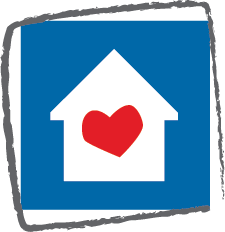 I would like to purchase _____ seats for the 3rd Annual Parkview Services Auction Dinner on Saturday, October 7st from 6:00-10:00 pm at the Edmonds Yacht Club.*** Early Bird Registration: July 1st-August 15th, $80.00 per ticket. After August 15th, tickets are $100.00 each***My choice of meal (each meal includes two drink tickets for wine or beer)Guest 1- Name:			  Tenderloin Medallion Oscar: Filet Mignon served on Asparagus with Crab and Sauce BéarnaiseServed with roasted garlic whipped red potatoes and sautéed mélange vegetables Grilled Wild King Salmon with Lemon Picatta Sauce Served with roasted garlic whipped red potatoes and sautéed mélange vegetables Vegan Vegetable Strudel with layered harvest vegetables, legumes and polenta served over mushroom and roasted red pepper coulisGuest 2- Name:			  Tenderloin Medallion Oscar: Filet Mignon served on Asparagus with Crab and Sauce BéarnaiseServed with roasted garlic whipped red potatoes and sautéed mélange vegetables Grilled Wild King Salmon with Lemon Picatta Sauce Served with roasted garlic whipped red potatoes and sautéed mélange vegetables Vegan Vegetable Strudel with layered harvest vegetables, legumes and polenta served over mushroom and roasted red pepper coulisI am paying via: Enclosed Check(Please make checks payable to Parkview Services) Credit Card Information Below: I am a guest of a table captain: ___________________________________Name(s)Billing addressCity, State, Zip CodeTelephone (Home & Cell)E-MailCredit card typeCredit Card NumberAuthorized Amount3- Digit CSCAuthorized signatureDate